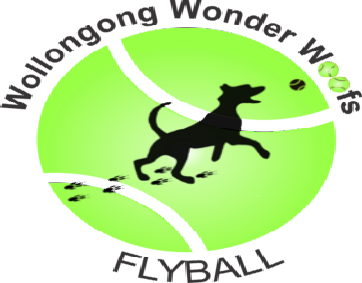 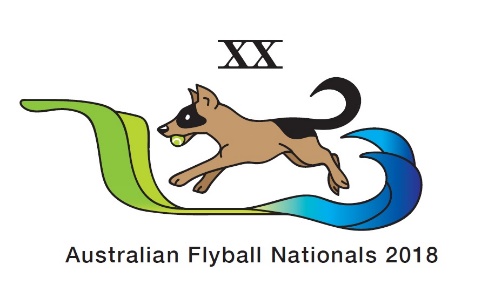 2018 Flyball NationalsLocal AccommodationThere is a good selection of reasonably priced pet friendly and other accommodation in the local area from between 10 minutes and an hour’s drive from the Kiama Quarry Sports Complex. Accommodation ranges from powered sites and cabins near the beaches to family size accommodation inland. Some examples of the accommodation available and the approximate distance from the event are: AccommodationAddressInformationDistance from grounds(approx.)Allwood Cottage4 Fitzroy Street Kiama NSW 25330415 444 619https://www.stayz.com.au/accommodation/nsw/south-coast/kiamaPet friendly – sleeps 61 kmBombo Hideaway24 Horthersal Street Kiama NSW 2533https://kiama.com.au/listing/stay/pet-friendly/bombo-hideawayPet friendly – sleeps 31 kmKendalls on the Beach33 Bonaira Street Kiama NSW 253302 4232 1790https://www.kiamacoast.com.au/kendalls-on-the-beach/Pet friendly powered and unpowered sites3 kmWerri Beach Holiday ParkPacific Avenue Gerringong NSW 253402 4234 1285https://www.kiamacoast.com.au/werri-beach-holiday-park/facilities/#campPet friendly grass and concrete sites available 11 kmCarinya Cottage0402 557 649cheryl@coastalserenity.com.auhttp://www.coastalserenity.com.au/contact.phpPet friendly – sleeps 1114 kmShellharbour Beachside Tourist Park1 John Street Shellharbour NSW 252902 4295 1123info@shellharbourtouristpark.com.auhttp://www.shellharbourtouristpark.com.au/contact-us/70 pet friendly powered sites14 kmTall Timbers 47 Shoalhaven Heads Road Shoalhaven Heads NSW 253502 4448 7270http://allswell.com.au/community/tall-timbers/?holiday=1#contact12 sites and 2 pet friendly cabins27 kmSeven Mile Beach Holiday Park200 Crooked River Road Gerroa NSW 253402 4234 1340sevenmile@kiamcoast.com.auhttps://www.kiamacoast.com.au/seven-mile-beach-holiday-park/contact-us/Pet friendly powered and unpowered sites15 kmWollongong Tourist ParkWindang – Fern Street Windang NSW 252802 4297 3166windangtp@wollongong.nsw.gov.auCorrimal – Lake Parade East Corrimal NSW 251802 4285 5688corrimaltp@wollongong.nsw.gov.auBulli – 1 Farrell Road Bulli NSW 251602 4285 5677bullitp@wollongong.nsw.gov.auhttp://www.wollongongtouristparks.com.au5 sites – dogs under 10kgWindang – 19.7 kmCorrimal – 43 kmBulli – 47 kmThe Tree House16 Jamieson Road North Nowra NSW 25410434 609 516bookings@accomodationnowra.com.auhttp://accomodationnowra.com/Pet friendly house – sleeps 6 adults42 kmRed Dog RetreatSally Larsen0407 606 873http://reddogretreat.com/contact/2 pet friendly cottages46 kmSouth Coast Retreat119a Greenwell Point Road Greenwell Point NSW 254002 4447 1207info@southcoastretreat.comhttp://southcoastretreat.com/Pet friendly cabins, ready pitched tents, safari tents, house56 kmLittle Forrest Country Cottages800 Old Hume Highway Alpine 2575http://www.littleforest.com.au/accommodation-enquiries/Large cottages sleeping up to 12 adults75 km